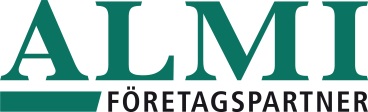 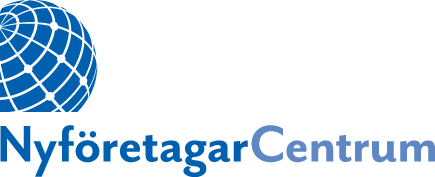 Almi och NyföretagarCentrum utser Årets Mentorer:Årets Mentorer i Jämtland utseddaEn mentor kan bli avgörande om en företagare lyckasÖstersundsföretagaren Yngve Sahlin har utsetts till Årets Mentor i Jämtland i kategorin befintliga företag. Till Årets Mentor i Jämtland i kategorin blivande företagare har utsetts LRF Jämtlands regionchef Ing-Marie Jirhed. - Han har också gett oss bättre ett självförtroende, säger Yngve Sahlins adept Stefan Larson. – Genom min mentor har jag utvecklats och förstått att jag är företagare, säger Ing-Marie Jirheds adept Karin Gunnarsson. – En mentor kan bli avgörande om en företagare lyckas och kan få sitt företag att växa och överleva, säger Sara Klockervold, mentoransvarig hos Almi Mitt och Nina Plesner Dannevall, NyföretagarCentrum Jämtland, som representerar de två organisationer, som utser Årets Mentorer i länet. De båda mentorerna är också nominerade till utmärkelsen Årets Mentor i Sverige.”Bättre självförtroende att fatta rätt beslut” Det är Stefan Larson, som driver helikopter- och flygföretaget Storm Heliworks i Östersund som har nominerat Yngve Sahlin. För honom och hans företag har Yngve Sahlin betytt mycket genom sitt engagemang och lättsamma och lösningsorienterade sätt i kombination med en bred erfarenhet av marknad, kundkontakter och företagande. – Genom snabba råd har vi kunnat bibehålla vår framfart och fått mer förståelse för hur saker utvecklas vid olika åtgärder. Han har också gett oss bättre ett självförtroende bland annat genom att få oss att ta rätt beslut i olika problemsituationer som bolaget stått inför det första året, säger Stefan Larson. Storm Heliworks har utvecklats till en av de ledande helikopterleverantörerna i Sverige. Med sina nio helikoptrar täcker företaget in en stor del av Sverige och Norge. – Vi har uppdrag allt ifrån fiskeupplevelser i fjällen till kvistavverkning av kraftledningsgator, säger Stefan Larson.”Min mentor har stärkt mitt självförtroende” Ing-Marie Jirhed har nominerats av sin adept Karin Gunnarsson, som driver företaget Silje Trädgård & Konsult i Krokom. - Min mentor har stärkt mitt självförtroende och jag har skapat tydligare delmål och målbild. Hon har gett mig konstruktiva förslag på hur jag skall uppnå mina mål och har förmågan att se och ställa frågor som leder till reflektioner över mitt företagande, vilket öppnar för nya möjligheter. Den röda tråden är nu lättare att följa framåt och jag vet var jag kan få stöd och hjälp på vägen, säger Karin Gunnarsson m sin mentor. Silje Trädgård & konsult arbetar på uppdrag genom att göra miljökonsekvensbeskrivningar och växtinventeringar i fält samt föredrag, rådgivning och design inom trädgårdsbranschen.Motivering till utmärkelsenSom grund för utmärkelsen står att Yngve Sahlin och Karin Gunnarsson har visat ett stort engagemang som mentor. De har skapat sig en helhetsbild av sin adept och adeptens företag och delat med sig av sina kunskaper och erfarenheter. De har varit ett stöd vid beslut och målformulering och delat med sig av sina kontakter och nätverk.PrisutdelningarnaDen nationella prisutdelning för Årets Mentor för både befintliga och blivande företag i Sverige sker den 3 oktober i samband med mässan Starta Eget i Älvsjö.Om mentorprogrammenUtmärkelsen delas ut av Almi Företagspartner och NyföretagarCentrum, som på uppdrag av Näringsdepartementet driver mentorprogram för blivande och befintliga företagare. Almi vänder sig till befintliga företag och NyföretagarCentrum till blivande entreprenörer, som är i uppstartsfas.Mer information, kontakta:
Nina Plesner Dannevall, NyföretagarCentrum, Jämtland, mobil 070-230 94 13Sara Klockervold, Almi Mitt, tel 063 57 11 33Ing-Marie Jirhed, Årets mentor blivande företag i Jämtland, tel 063 55 10 93Yngve Sahlin, Årets mentor befintliga företag i Jämtland, mobil 070 334 11 12Marlene Hagenrud, nationell projektledare, Almi Företagspartner, mobil 070 699 79 25Therese Käck, nationell projektledare, NyföretagarCentrum Sverige, tel. 08 551 124 05